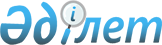 Об отзыве из Мажилиса Парламента Республики Казахстан проекта Закона Республики Казахстан "О внесении изменений и дополнений в некоторые законодательные акты Республики Казахстан  по вопросам государственной молодежной политики"Постановление Правительства Республики Казахстан от 26 ноября 2012 года № 1490

      Правительство Республики Казахстан ПОСТАНОВЛЯЕТ:



      отозвать из Мажилиса Парламента Республики Казахстан проект Закона Республики Казахстан «О внесении изменений и дополнений в некоторые законодательные акты Республики Казахстан по вопросам государственной молодежной политики», внесенный постановлением Правительства Республики Казахстан от 5 октября 2011 года № 1138.      Премьер-Министр

      Республики Казахстан                       С. Ахметов
					© 2012. РГП на ПХВ «Институт законодательства и правовой информации Республики Казахстан» Министерства юстиции Республики Казахстан
				